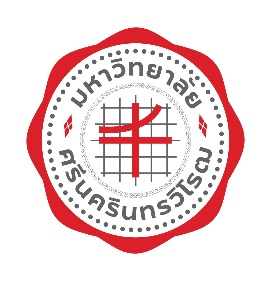 หนังสือรับรองผลงานก่อสร้างที่  อว  8721.1/		หนังสือฉบับนี้ให้ไว้เพื่อรับรองว่า (ระบุชื่อนิติบุคคลที่ขอหนังสือรับรอง) เลขที่เสียภาษี (13.หลัก) ได้รับจ้างก่อสร้าง (ระบุชื่อโครงการ) เลขที่โครงการ (เลขจากระบบ e-GP) เลขที่คุมสัญญา (เลขจากระบบ e-GP) ตามสัญญาเลขที่.............................. วันที่ …….. เดือน...........พ.ศ..............1 สิ้นสุดสัญญา วันที่ ........... เดือน ............ พ.ศ. ........... มูลค่าตามสัญญา ................................ บาท (..................................................................) ส่งมอบงานงวดสุดท้าย เมื่อวันที่ ............เดือน................... พ.ศ. ........ และมีการตรวจรับงานงวดสุดท้ายแล้ว ซึ่ง (ระบุชื่อนิติบุคคลที่ขอหนังสือรับรอง) ได้ทำงานแล้วเสร็จเป็นไปตาม แบบรูปรายการงานก่อสร้างและสัญญาจ้างทุกประการ จึงออกหนังสือรับรองให้ไว้เป็นหลักฐาน 2โดยมีประเภทผลงานก่อสร้าง ........................วงเงินที่รับรองผลงาน..................................... บาท3ประเภทผลงานก่อสร้าง...........เป็นผลงานของ........................... วงเงินที่รับรองผลงาน.........................บาท4รายละเอียดประเภทผลงานก่อสร้างตามเอกสารแนบ ให้ไว้ ณ วันที่ ............เดือน......พ.ศ. ........ 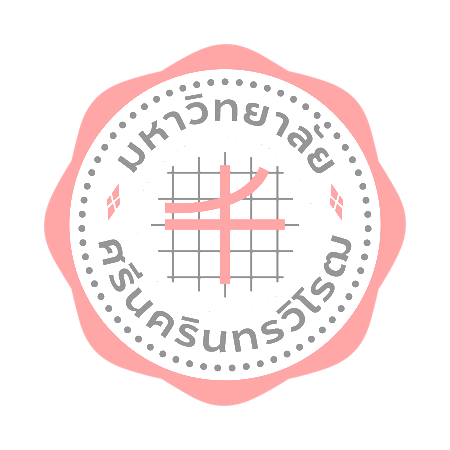 	 	(ระบุหัวหน้าหน่วยงานของรัฐหรือผู้ได้รับมอบหมาย) 		ตำแหน่ง*หมายเหตุ :1 กรณีมีการขยายระยะเวลาสัญญาให้ระบุวันสิ้นสุดสัญญาที่มีการขยาย 	 2 ให้ระบุประเภทของงานก่อสร้าง เช่น งานก่อสร้างทาง หรืองานก่อสร้างสะพาน เป็นต้น ทั้งนี้ 	หากมีหลายประเภทงานอยู่ในโครงการเดียวกันให้ระบุทุกประเภทงานก่อสร้าง	3 ใช้สำหรับกรณีของกิจการร่วมค้าที่สามารถแยกรายละเอียดผลงานได้ ให้ระบุรายละเอียดของทุกราย	4 ให้แนบรายละเอียดของผลงานก่อสร้าง ซึ่งเป็นรายการหลักที่ดำเนินการ เช่น งานก่อสร้างทาง ประกอบด้วย 	- งานรื้อโครงสร้างถนนเดิม	ปริมาณ 		(หน่วยวัด) เป็นเงิน		บาท 	- งานดิน			ปริมาณ 		(หน่วยวัด) เป็นเงิน 		บาท เป็นต้น 